California Native Grasslands Association: Learning About California Grasslands Lesson Title: What Was Here Before?Grade level: Early-mid elementaryLesson Length: 45-60 minutes for video and worksheet completionPreparation and Materials: CNGA “What was here before?” video, pencils Lesson Goal: Students learn about California grassland habitats, the species that live in them, and why they are important to wildlife as well as humans.Lesson Description: Teacher plays and guides students through the video, helping with reading, defining vocabulary and going over key concepts. Students complete worksheet by answering questions and drawing pictures.Lesson Objectives: Students interpret information from a video lesson to answer questions and draw conclusions.Lesson Background: Grasslands are defined as habitats made up of low growing plants (mainly grasses and forbs with few trees or shrubs. In California, grasslands are an important ecosystem and cover almost 20% of the state. There are many types of grasslands in California, ranging from coastal prairies to working rangelands to alpine meadows. California grasslands were historically composed of native perennial bunchgrasses interspersed with a highly diverse flora of other plants. However, modern day grasslands usually contain many species of exotic annual grasses and weeds introduced from other areas. Grasslands are important habitat for animals such as birds, insects, amphibians, reptiles, and mammals, including many rare and endangered species. Grasslands are also used by humans to graze livestock which produce meat, milk, and clothing materials. In addition, grasslands provide ecosystem services such as filtering and storing water from precipitation, sequestering carbon, and preventing soil erosion. Selected Vocabulary Words: Burrow - (n.) a hole or tunnel in the ground dug by an animal to use as a dwelling. (v.) the act of digging such a hole or tunnelGrass - type of plant that is low-growing with long, narrow leaves and usually hollow stemsGrassland - an open field of low-growing plantsForb - a broad-leafed herbRushes and sedges - grass-like plants that grow in wet or marshy areasRaptors - birds that hunt and feed on other animals“What was here before?” Worksheet                      Name:_______________________________What is a grassland? Name 2 kinds of plants that grow in California grasslandsDraw and color the following:Name a large mammal that lives in California grasslandsDraw and color a type of animal that lives in the grasslandName a type of a bird that lives in California grasslandsName a type of animal that lives in burrows underground. Do all animals make their own burrows?Critical thinking How do the animals below use grasslands? What do humans get from these animals?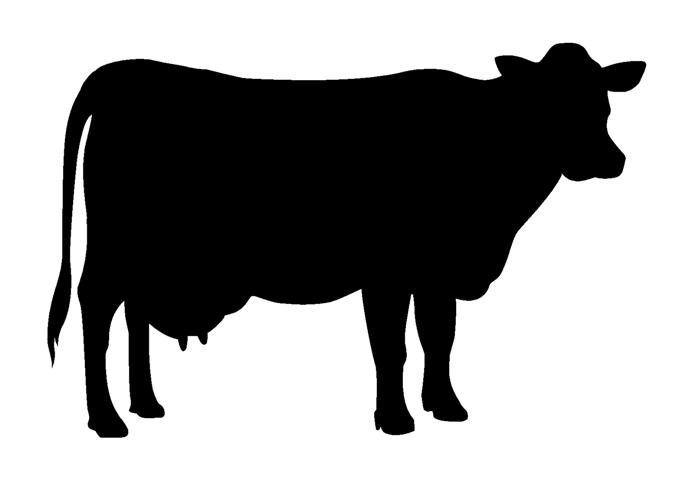 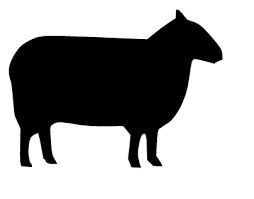 What will YOU say if someone asks you “what was here before?” Why are grasslands important to us?“What was here before?” Worksheet – TEACHER’S KEY                   What is a grassland? A grassland is an open field of low-growing plants. Name 2 kinds of plants that grow in California grasslandsForbs (wildflowers), grasses, sedges/rushesSpecific examples: Yampah, lilly, clover, poppies, purple needlegrass, California brome, or Idaho fescueDraw and color the following:Name a large mammal that lives in California grasslandsDeer, tule elkDraw and color a type of animal that lives in the grasslandName a type of a bird that lives in California grasslandsWestern meadowlark, savannah sparrow, horned lark, grasshopper sparrow, mourning dove, chestnut-collared sparrow, northern harrierName a type of animal that lives in burrows underground. Do all animals make their own burrows?Examples: Ground squirrels, kangaroo rats, badgers, tarantulas, toads, salamanders, burrowing owls, gopher snakes, weasels. Not all animals make their own burrows, many use burrows created by other animals.Critical thinking How do the animals below use grasslands? What do humans get from these animals?Cows graze on grassland plants, we get milk, meat, and leather from them.Sheep also graze on grassland plants, we get wool, meat, and milk from them.What will YOU say if someone asks you “what was here before?” Why are grasslands important to us?A wildflower (forb)A bunchgrassWhat type of animal is this? ________________________________A wildflower (forb)A bunchgrassWhat type of animal is this? ________________________________Examples: Insects (butterflies, beetles, bees), deer, birds, snakes, toads, salamanders, voles, squirrels